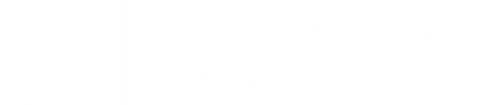 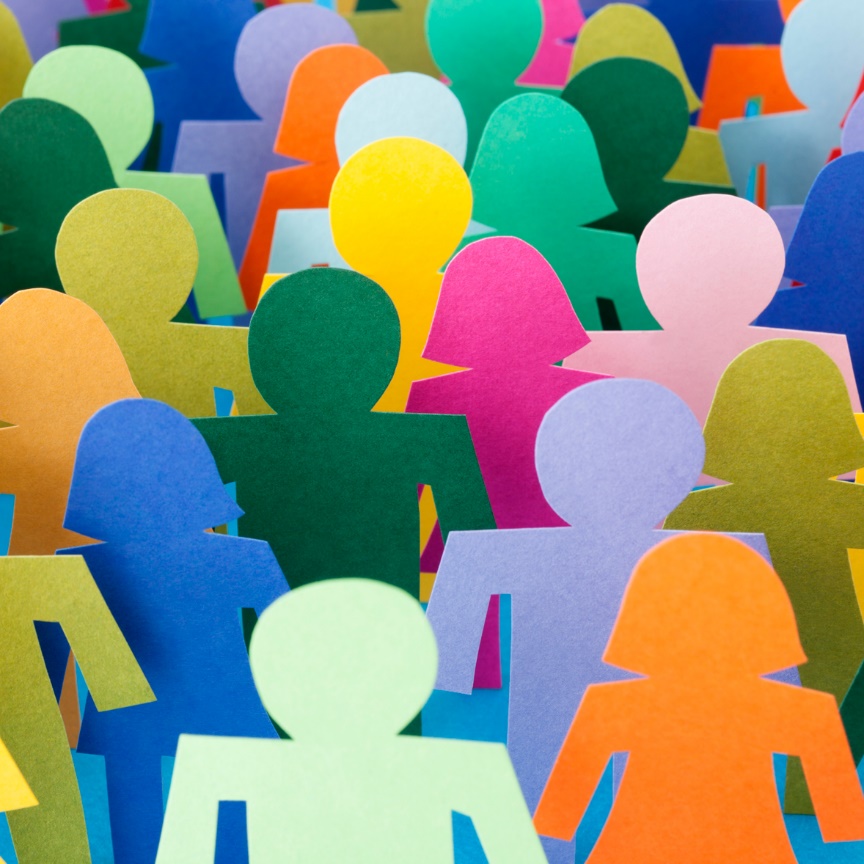 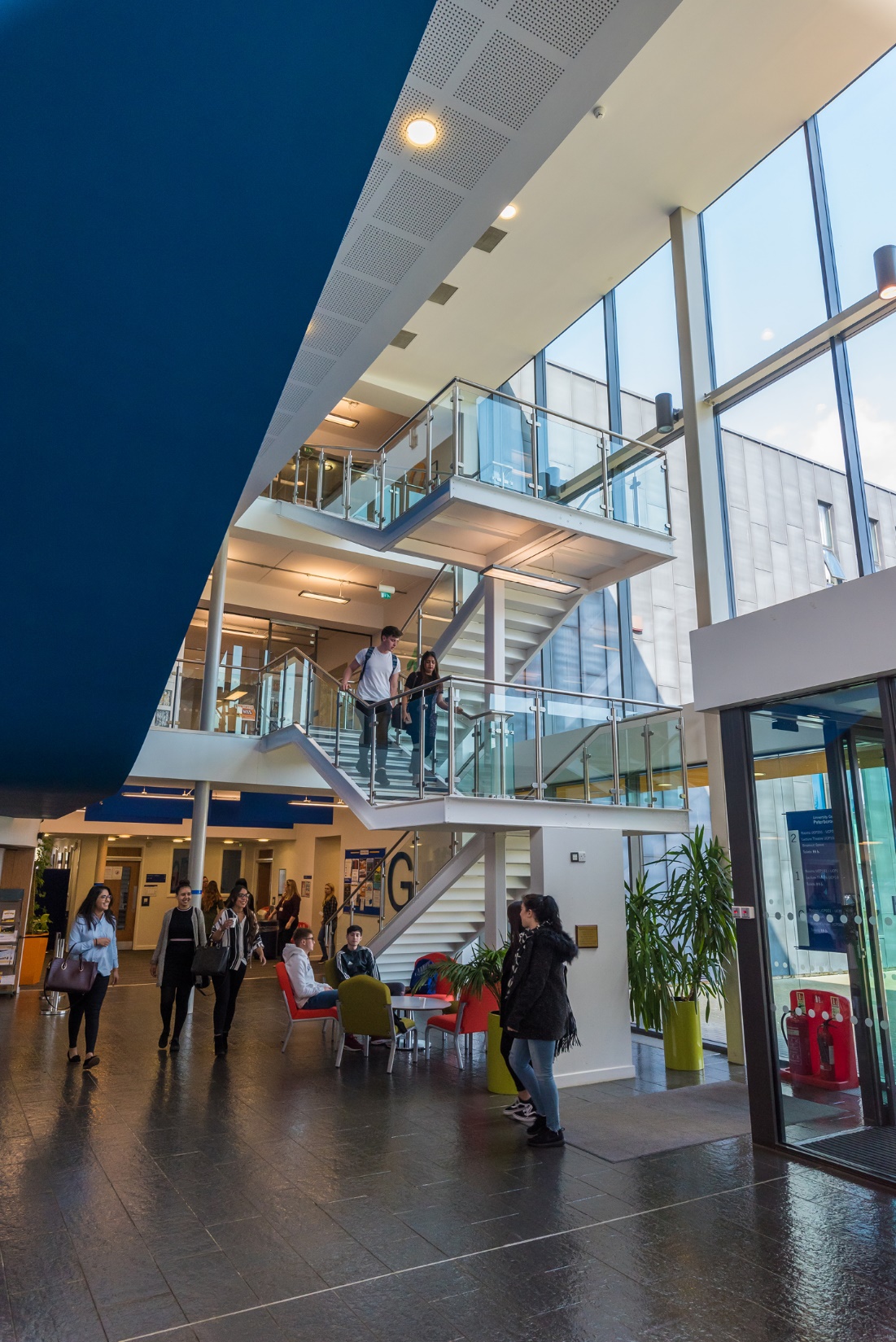 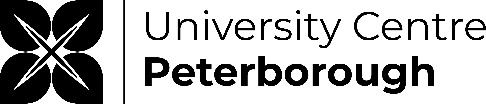 COURSEWORKEXTENSION REQUEST Academic year:                       If, through illness or other serious difficulty, you think you will be unable to meet the deadline for coursework summative submission, you should use this form to make a request for an extension. If approved, the Student Advisor will sign the form and provide you with a copy. You must attach this to the assignment when you submit it for marking. This provides the marking tutor with proof that the assignment result should not be capped.EXTENSION REQUEST DETAILS:Reason for extension request:Please note that all requests will be treated in confidence.  If your request is of a particularly private or sensitive nature and you do not wish to record it here, please speak in confidence to a Student Advisor or provide a covering letter marked “Strictly Confidential”.IMPACT STATEMENT:In your own words, write a statement explaining the impact your specific circumstances have had on your ability to meet the assessment deadline. Provide as much information as possible. REFLECTION STATEMENT:Now, please explain what you have done, or are doing currently to mitigate the circumstances impacting on your ability to meet a deadline(s). For example, have you attended study skills sessions, tutorials, spoken to a member of UCP staff, to your doctor?EVIDENCE TO SUPPORT REQUEST:Student Advisors require evidence from you to support extension requests, especially if you are regularly seeking multiple short-term extensions. Please list the evidence which you will be able to provide, for example, doctor’s certificate, or letter from an employer, death certificate, etc. All evidence must be provided to Student Support at the point of application and before the original submission deadline, otherwise we cannot process the request.List of evidence:Disclaimer: By signing this document, I can confirm that I agree to the recording, sharing and storage of personal information. This information is only used to support my studies and ongoing registration. I have read and understood the privacy notice made available by Student Support, which is also available at the website on: https://www.ucp.ac.uk/privacy-and-cookies/EXTENSION AUTHORISATION:  Extension Granted      Extension Rejected for the following reason(s):Student ID:Full Name:Course Title:  Course Title:  personal short-term illnessshort term illness of person for whom I have responsibility of care employment circumstances for which only short term notice was givenbereavement - death of close relative/significant other (which in an employment context would have led to a period of compassionate leave)authorised absence during teaching weeksother reasons considered acceptable by Faculty Student AdvisorASSESSMENT DETAILS: Specify the module(s) AND relevant assessment element(s) for which you are requesting an extension:Please continue on an additional sheet if required.  Signature of student:Date:Student Advisor Signature:Name (in block letters):Date: